LIAANIKOULU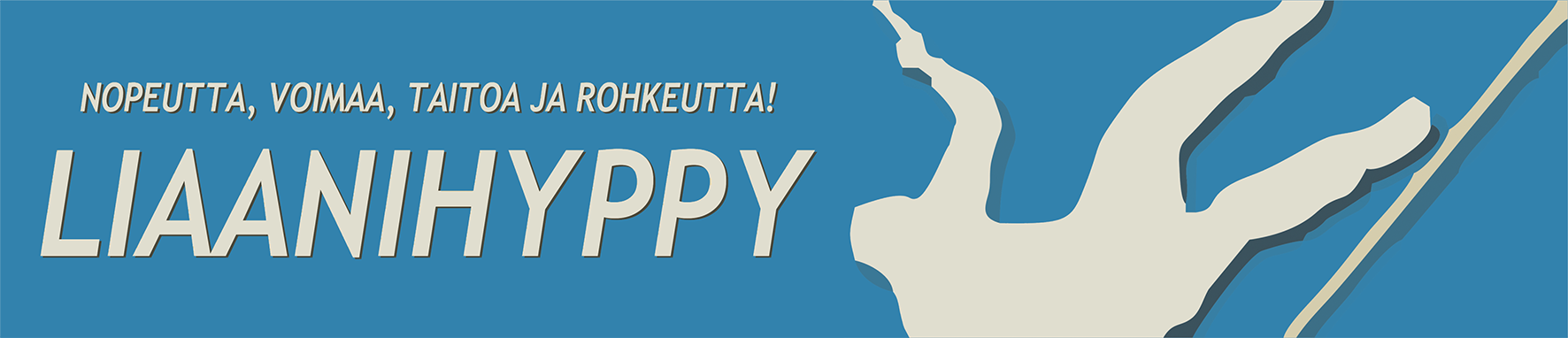 KUOPIOHALLISSA KESKIVIIKKOISIN 7.1-25.2.-15 (7 krt.)Liaanikoulu pidetään kahdessa ryhmässä keskiviikkoisin klo 17-18 6-8 vuotiaat ja klo 18-19 9-vuotiaat ja vanhemmat. Sisarukset voivat halutessaan tulla samaan ryhmään. Molempiin ryhmiin mahtuu 12 ensiksi ilmoittautunutta.  Liaanikoulun hinta 60 €/50 € Reippaan jäseniltä. Ilmoittautumiset 31.12 mennessä.Tuija Koponen:tuija.kopo@luukku.com/050-4145080Huom! Ennakko-  ilmoittautuneet varmistakaa vielä osallistumisenne. Tervetuloa matkalle kohti korkeuksia!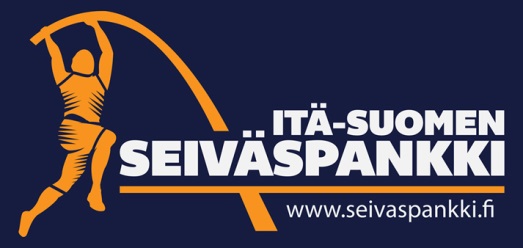 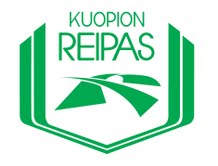 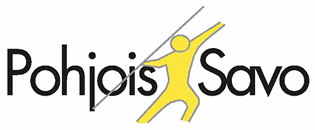 